Gerätecheckliste:Persönliche Schutzausrüstung:	 Vorhanden	 Nicht vorhandenKühlbox:	 Vorhanden	 Nicht vorhandenReinigungsmittel:	 Angemessen	 Nicht angemessenBemerkungen: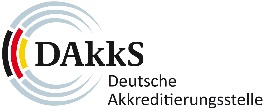 Nachweisblatt zur Begutachtung vor OrtNachweisblatt zur Begutachtung vor OrtNachweisblatt zur Begutachtung vor OrtNachweisblatt zur Begutachtung vor OrtNachweisblatt zur Begutachtung vor OrtAktenzeichen:Ggf. Standort:VerfahrensnummerPhase Ggf. Standort:Lfd.Blatt-Nr.:vonBlätternProbenahmeverfahren:Ort und Art der Beprobungsstelle:Abw.Mitglieder des PN-Teams:Gerätelager geeignet: Ja	 NeinProbenahmefahrzeug geeignet Ja	 NeinNorm:Standardarbeitsanweisung:(Nr. oder Titel, Version)     	Vers.      Standardarbeitsanweisung:(Nr. oder Titel, Version)Vor Ort verfügbar	 Ja	 NeinProbenahmeplan:Konformitätsaussage beachtet: Vorhanden	 Geeignet	 Nicht vorhanden Ja	 NeinKennzeichnung der PB-Stelle: vorhanden	 nicht vorhandenParameter:Methodik:Vor-Ort-Messung von:Probenahmeart:Probenhomogenisierung: anforderungsgerechtKonservierung: Ja	 NeinProbenhandhabung:Kühlung gewährleistet 	 Ja	 NeinKennzeichnung eindeutig 	 Ja	 NeinTransportsicherung 	 Ja	 NeinProbenahmeprotokoll: Leserlich	 RegelkonformProbenehmer ersichtlich	 Ja	 Nein Datum: Begutachter: 